VY13. K Březinkám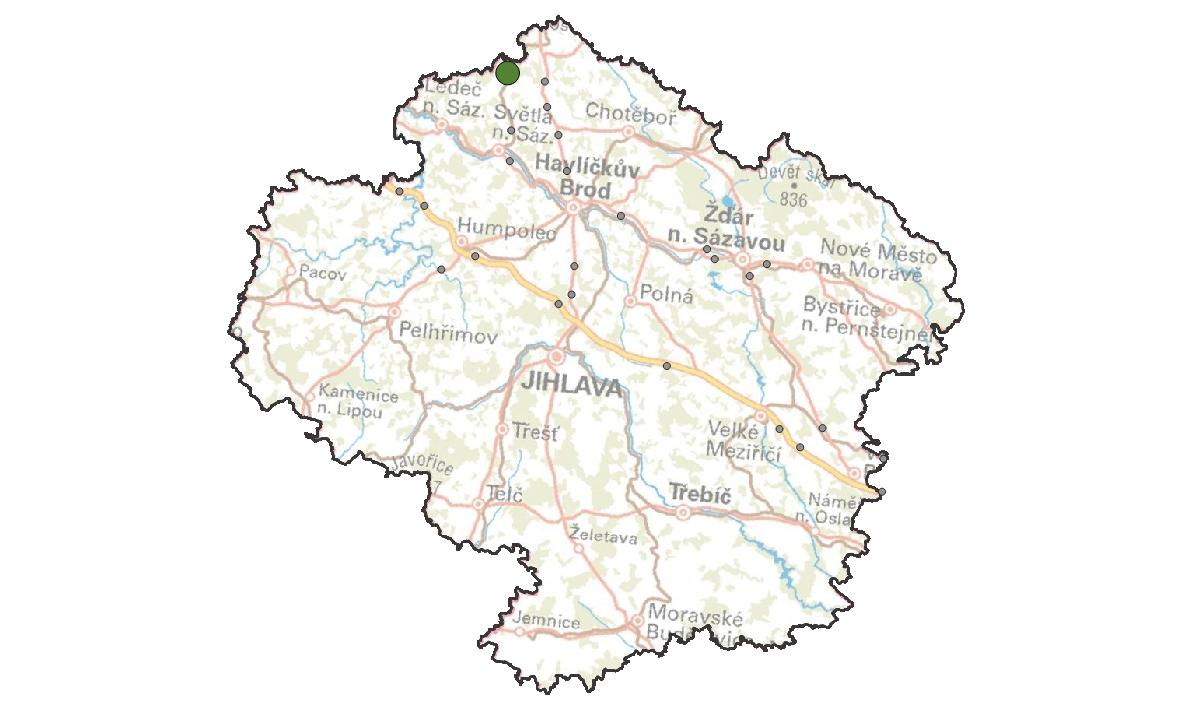 KM ID (ÚAP jev 36b): -
Poloha: 49,777894 N, 15,405013 E
Plocha KM: 12,9 ha
Katastrální území: Leština u Světlé, Nová Ves u Leštiny
Průchodnost KM: P – průchozí bez omezení
Navazující KM: 17. Frýdnava
Priorita realizace: 3/5 (střední) – migrační profil ohrožený plánovaným záměrem
Celková nákladnost: €/€€€ (nízká)Charakteristika stavu krajinyJedná se o lesnatou oblast bez statutu ochrany a bez zvláště chráněných území. KM a jeho blízké okolí je součástí nadregionálního ÚSES: biocentrum NKOD-57-Chraňbožský les a biokoridor NKOD-77-Chraňbožský les-Údolí Doubravy. U migračního koridoru navazujícího na KM je v příslušných územních plánech zařazen do územní rezervy koridor pro návrh vysokorychlostní trati.Migrační bariéryŽelezniční trať č. 230 – železnice zde vede v úrovni s terénem, nepředstavuje významnou migrační bariéru. Při terénním šetření nebyla zaznamenána mortalita zvířat v souvislosti s železnicí, možnost střetu vlaku se zvěří ovšem v tomto místě nelze vyloučit. Koridor VRT – navržený koridor v územních plánech, který výhledově ovlivní průchodnost kritického místa i navazujícího koridoru.Význam území z hlediska migracíKoridor v okolí kritického místa je v současné době funkční, na fotopastech i na stopách na sněhu bylo potvrzeno, že trať zvířata bez problému prochází. Přechod byl zaznamenán u daňků, srnek, prasete divokého, zajíce polního a dalších. Umožňuje migraci i velkým savcům. 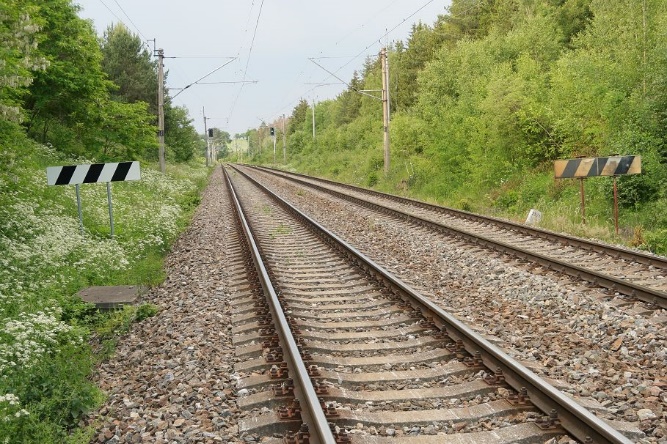 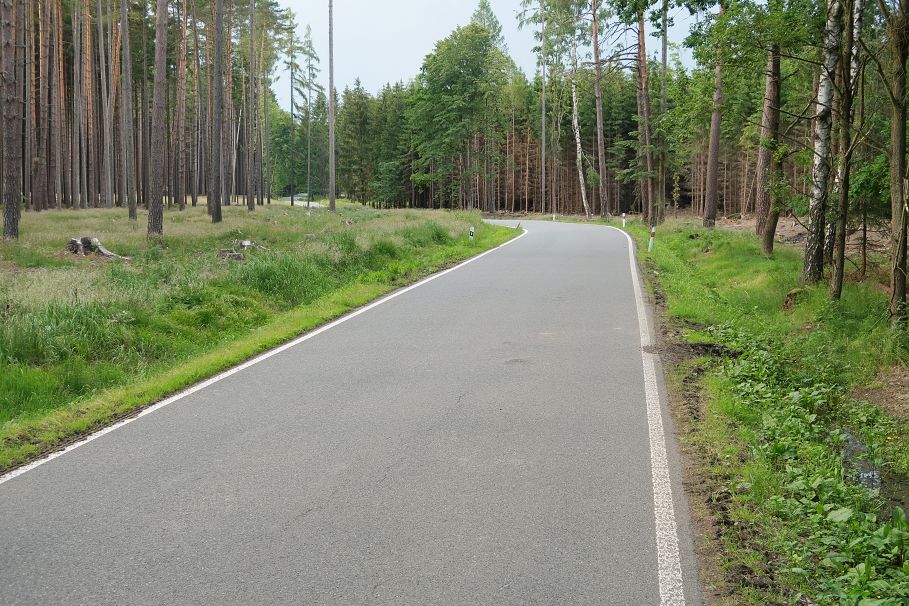 Návrhy opatření pro zvýšení průchodnosti KM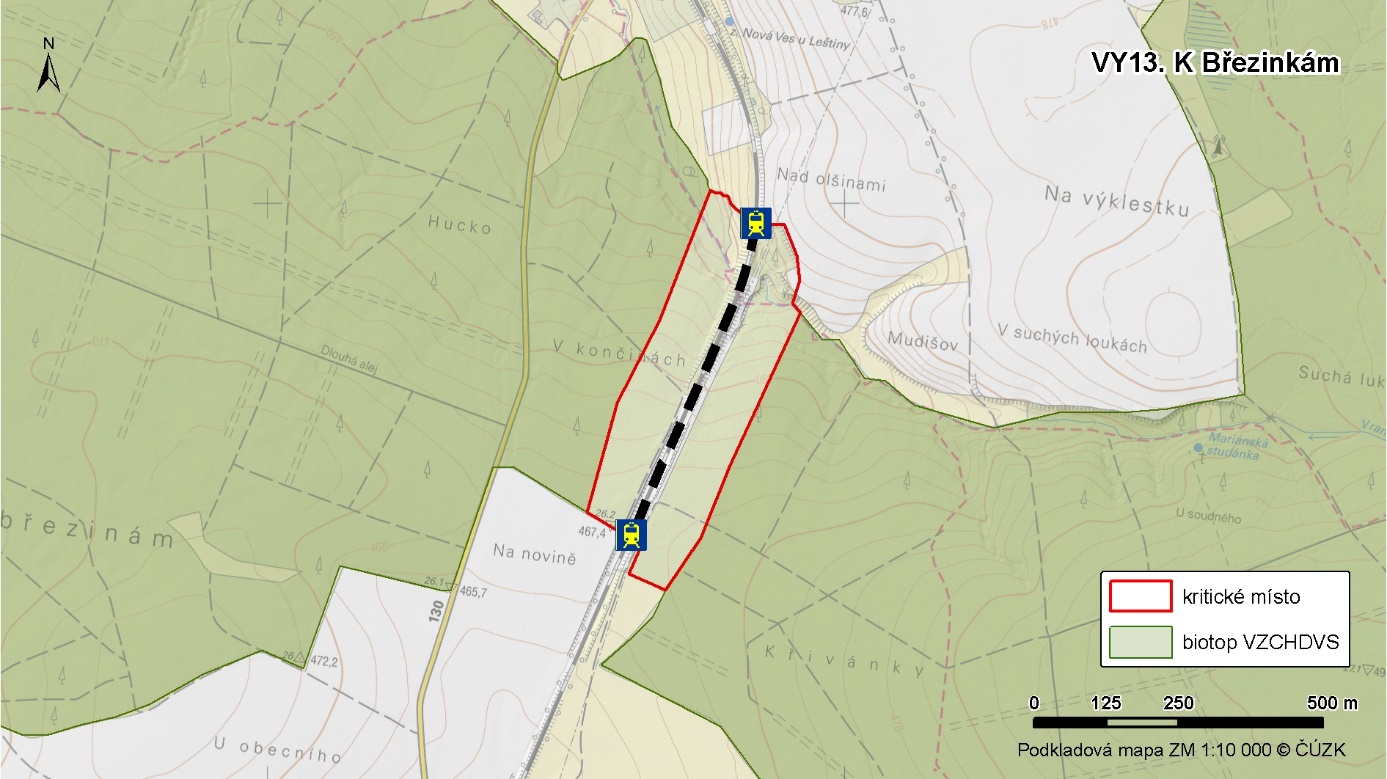 Typ opatřeníLegendaPopis opatřeníEfektivita opatřeníDotčený subjekt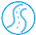 Úpravy dopravní infrastruktury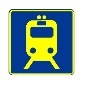 Příkazová značka pro strojvedoucího k výstražnému zahoukání před vjezdem do kritického místa neboInstalace varovného systému v úseku KM upozorňující okolní živočichy zvukem na příjezd vlakua) € / b) €€ / Správa železnicKrajinný management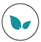 ---Pravidelná údržba okrajů železnice kosením pro zvýšení přehlednosti úseku pro strojvedoucí i živočichy.€ / Správa železnic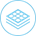 Územní plánování □Úprava zásad územního rozvoje Kraje Vysočina pro zajištění ochrany kritického místa z důvodu územní rezervy pro koridor VRT vymezené v místě KM – nutnost zpracování migrační studie pro koridor VRT€ /Krajský úřad kraje Vysočina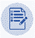 Ostatníbez legendy na mapěZměna ve vrstvě migračních koridorů – doplnění toho kritického místa do vrstvy jevu 36b.€ / 🐾🐾🐾AOPK